								Warszawa, 05.11.2020 r.Biuro Zakupów 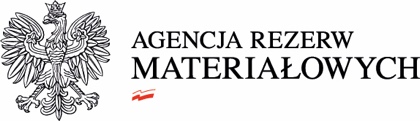 BZ.261.79.2020Dotyczy: postępowania o udzielenie zamówienia publicznego na dostawę
                 elektrycznych wózków platformowych – znak sprawy: BZ.261.79.2020Działając na podstawie art. 38 ust. 2 i 4 ustawy z dnia 29 stycznia 2004 r. 
– Prawo zamówień publicznych (Dz. U. z 2019 r. poz. 1843, z późn. zm.), Zamawiający przekazuje wyjaśnienia treści SIWZ.Pytanie nr 1:Czy Zamawiający dopuszcza koła o średnicy 550 mm?Odpowiedź:Dla zadania nr 1, 2 i 3 Zamawiający nie dopuszcza, dla Zadania nr 4 i 5 Zamawiający dopuszcza.Pytanie nr 2:Czy Zamawiający dopuszcza dostarczenie wózków wyposażonych w wycieraczkę przedniej szyby, ale bez spryskiwacza?Odpowiedź:Dla zadania nr 1, 2 i 3 Zamawiający nie dopuszcza, dla Zadania nr 4 i 5 Zamawiający dopuszcza.Pytanie nr 3:W opisie dot. zadania nr 4 Zamawiający określa "Podnośnik hydrauliczny 3-stronny" - czy Zamawiający ma na myśli dodatkowe wyposażenie w postaci oddzielnego podnośnika, czy ma on zostać zamontowany pod skrzynią ładunkową i umożliwiać jej podnoszenie?Odpowiedź: Zamawiający ma na myśli podnośnik hydrauliczny napędzany elektrycznie pod skrzynią ładunkową umożliwiający trzystronne opróżnianie skrzyni ładunkowej. Pytanie nr 4:W opisie dot. zadania nr 4 Zamawiający określa "Nakładki siatkowe na burty", proszę o doprecyzowanie, czy skrzynia ładunkowa ma posiadać burty wykonane z siatki o wysokości co najmniej 350 mm, czy nakładki siatkowe mają stanowić dodatkową zabudowę wykonaną ponad burtami z aluminium o wysokości co najmniej 350 mm? Jeżeli tak, proszę o wskazanie wymiarów zabudowy siatkowej.Odpowiedź:Zamawiający ma na myśli burty pełne o wysokości co najmniej 350 mm otwierane z trzech stron, a nakładki siatkowe mają stanowić dodatkową zabudowę wykonaną ponad burtami z możliwością szybkiego montażu oraz demontażu, wysokość minimalna 350 mm, maksymalna taka, aby burty nie wystawały ponad dach kabiny.Pytanie nr 5 ( do zadania nr 2):Zamawiający w opisie przedmiotu zamówienia, zadanie nr 2 podaje rodzaj ogumienia bezdętkowe 23x5. Ogumienie bezdętkowe nie występuje w takim opisie rozmiarowym. Prawidłowe oznaczenie ogumienia bezdętkowego, stosowane w pojazdach tego typu to 175R14C. Proszę o skorygowanie zapisów SIWZ.Odpowiedź:Zamawiający dopuszcza opony bezdętkowe pneumatyczne 175R14C.Pytanie nr 6 ( do zadania nr 4):Czy Zamawiający dopuszcza pojazd wyposażony w silnik AC prądu zmiennego o mocy 10kW?Odpowiedź:Zamawiający dopuszcza pojazd z silnikiem AC o mocy 10 kW.Pytanie nr 7 ( do zadania nr 4):Czy Zamawiający dopuszcza pojazd z hamulcami bębnowymi?Odpowiedź:Zamawiający dopuszcza pojazd z hamulcami bębnowymi.Pytanie nr 8 ( do zadania nr 4):Czy dopuszczalny jest silnik prądu przemiennego 7,5kW AC (w SIWZ jest podany silnik 4,5-6kW AC)?Odpowiedź:Tak, dopuszcza się silnik AC 7,5 kW.Pytanie nr 9  ( do zadania nr 4):Czy dopuszczalne są koła pneumatyczne 12-calowe? (W SIWZ podane są koła 13 lub 14-calowe).Odpowiedź:Tak, dopuszcza się koła 12 calowe.Pytanie nr 10 ( do zadania nr 4):W przypadku zastosowania akumulatorów bezobsługowych żelowych zbędne jest stosowanie systemu uzupełniania wody. Czy dopuszczalne jest zastosowanie akumulatorów żelowych o pojemności powyżej 250Ah?Odpowiedź:Tak, dopuszcza się zastosowanie baterii żelowej o pojemności co najmniej 
250 Ah.Zamawiający zmienia treść Specyfikacji Istotnych Warunków Zamówienia 
w następującym zakresie:W rozdziale XVII Opis przedmiotu przygotowania oferty pkt. 7 otrzymuje następujące brzmienie:7. Oferta wraz z wymaganymi dokumentami musi być opakowana 
w zamkniętą kopertę opatrzoną pieczęcią wykonawcy (lub nazwą 
i adresem wykonawcy) i oznaczona:„Oferta na dostawę elektrycznych wózków platformowych– znak sprawy: BZ.261.79.2020 – Zadanie nr ………NIE OTWIERAĆ PRZED 10.11.2020 r. GODZ. 12:30”Nie oznaczenie oferty w powyższy sposób może być przyczyną jej otwarcia przed wyznaczonym terminem!W rozdziale XIX Termin oraz inne informacje dotyczące składania i otwarcia pkt 1 i 3 otrzymują następujące brzmienie:Ofertę należy złożyć w siedzibie zamawiającego, tj: , ul. Grzybowska 45, 00-844 Warszawa, recepcja, 11 piętro, w terminie do dnia 10.11.2020 r. do godziny 12:00.Otwarcie ofert nastąpi w dniu 10.11.2020 r. o godzinie 12:30 w Agencji Rezerw Materiałowych, ul. Grzybowska 45, 00-844 Warszawa, sala konferencyjna, 11 piętro. Do wzoru umowy (załącznik nr 5 do SIWZ) wprowadza się załącznik nr 3 
 o nazwie „Wytyczne Bezpieczeństwa Informacji dla kontrahentów 
 i jednostek zewnętrznych”  Załącznik nr 1 do SIWZ (Szczegółowy opis przedmiotu zamówienia) otrzymuje
 następujące brzmienie – załącznik do pisma. Załącznik nr 2 – 2d ( Formularz ofertowy) otrzymuje następujące brzmienie 
 –  załącznik do pisma.